教育部职业院校外语类专业教学指导委员会关于开展“基于大数据的高职英语写作教学创新研究课题”立项工作的通知外语教指委 [2014] 27号各高职高专院校：目前，大数据作为信息时代的资源已成为各国抢占未来科技的制高点，大数据为职业教育和外语教学创新与发展提供了新的契机。为了贯彻落实《国家中长期教育改革和发展规划纲要（2010-2020）》和《教育信息化十年发展规划（2011-2020年）》的精神，提高高职院校英语教师应用现代信息技术进行英语写作教学及科研的水平，推动语言大数据与英语教学过程深度融合，深化高职英语教学改革，推动高职院校英语教学的内涵发展和质量提升，教育部职业院校外语类专业教学指导委员会（以下简称“外语教指委”）决定在2015年开展“基于大数据的高职英语写作教学创新研究课题”立项工作。本期课题立项工作由外语教指委与句酷批改网（北京词网科技有限公司）共同组织实施。现将有关事宜通知如下：1、本期立项课题为专题研究，研究的主题限定为基于大数据的高职英语写作教学创新实践研究，课题研究内容可包括（但不限于）：基于大数据的高职英语写作语料库建设；基于大数据的高职学生英语写作特点研究；基于大数据的高职学生英语写作过程研究；基于大数据的高职英语写作测评方法研究；基于大数据的高职英语写作反馈研究；基于大数据的高职英语写作自适应学习研究；基于大数据的高职英语写作学习平台设计；基于大数据的高职英语写作教学活动设计；基于大数据的高职英语写作教学资源建设与共享；其他。2、本期立项课题基于句酷批改网（http://www.pigai.org/）进行，所有写作教学活动在此平台上实施和完成，相关研究数据也可从此平台获得。在本研究期间，北京词网科技有限公司免费提供句酷批改网平台供立项院校使用，并对立项院校提供免费技术培训与支持。3、本期立项课题强调实证研究。基于句酷批改网的英语写作教学要与学校所开设的课程紧密结合，要充分展示和体现基于句酷批改网的英语写作过程及其实施效果，鼓励创新性研究，体现区域及院校的办学特色，反映依托大数据进行英语写作教学的最新理论成果及教育技术应用。4、本期立项课题面向全国高职高专院校英语教师，全国高职高专院校英语教师以及其他从事高职高专英语教学的教师均可申报，同一所学校申请的课题不得超过2项。课题的主要成果形式包括课题结题报告、专著、学术论文、语料库、试题库等。5、课题负责人一般应具有副教授以上职称，具有多年的英语教学理论研究基础和教学实践经验，具有带领课题组开展立项研究的能力。职称未达到要求的，必须附有本学科或相近学科两名正教授签名的推荐函，证明立项申请者具有完成立项研究的能力。每位课题负责人只能申报一个课题，且不能作为课题成员再参加其他课题的申报。每个课题的主要成员一般不得超过5人（不含课题负责人）。6、本期拟立课题140项，分为重点课题与一般课题两类，其中重点课题40项，一般课题100项。课题经费由北京词网科技有限公司提供，重点课题的经费为5000元，一般课题的经费为2000元。课题经费将在课题结题并经外语教指委专家评审合格后一次性拨付，课题承担单位需提供正规发票，未通过结题的课题不予拨付。凡经外语教指委评审确定的立项课题，所在学校应给予至少1:1的配套经费支持。7、申报重点课题，需同时满足如下条件，否则不予立项或不予结题：1）课题研究必须在学校所开设的英语必修课中进行，且持续三个学期（2015年秋季学期、2016年春季学期和秋季学期），相关研究过程及数据要体现在课题中期检查报告和结题报告中；2）在课题中期检查中，课题负责人必须能够参加相关会议，现场汇报答辩，并按时提交课题中期检查报告；3）在课题结题成果中，必须要完全实现课题《立项申请书》中所描述的预期研究成果，二者要一致；4）基于本课题研究产出的研究成果（如学术论文），在发表时必须注明来源于本课题。8、申报一般课题，需同时满足如下条件，否则不予立项或不予结题：1）课题研究必须在学校所开设的英语课程中进行，可以是必修课，也可以是选修课或第二课堂等，且持续至少两个学期（2015年秋季学期至2016年秋季学期之间），相关研究过程及数据要体现在课题中期检查报告和结题报告中；2）在课题中期检查中，课题负责人必须能够按时提交课题中期检查报告；3）在课题结题成果中，必须要完全实现课题《立项申请书》中所描述的预期研究成果，二者要一致；4）基于本课题研究产出的研究成果（如学术论文），在发表时必须注明来源于本课题。9、本课题立项程序分为立项、开展研究、检查与验收、成果推广四个阶段。10、时间安排本次立项课题期限为两年，具体时间进度安排如下：2015年5月1日前，立项申请者提交《立项申请书》（见附件，含纸质与电子版），逾期不予接受。同时，做好基于网络实施教学与研究的各项准备工作。2015年6月，外语教指委组织专家评审，确定立项课题的数量和类别，公布立项课题。2016年6月30日前，课题组提交课题中期进展报告和阶段性成果，外语教指委组织中期检查。2017年5月1日前，课题组提交课题结题报告和课题成果。外语教指委组织专家对结题报告和课题成果进行终期检查、验收和评优，并将优秀成果向相关部门或出版机构推荐出版。对于达不到要求的课题，将视情况作出降级处理或不予结题。希望各高职高专院校组织广大英语教师积极参与，共同搞好“基于大数据的高职英语写作教学创新研究课题”立项申报和研究工作。课题负责人需填写《立项申请书》（可复印）一式二份，挂号邮寄至以下地址，需在信封左下角注明“课题立项申请”字样。另外，将《立项申请书》的电子版发到收件人的电子邮箱中，在电子邮件的主题中同样注明“课题立项申请”字样。受理《立项申请书》的截止日期为2015年5月1日（以邮戳和电邮日期为准）。通讯地址：北京市海淀区北京邮电大学校产集团办公楼216室句酷批改网邮政编码：100876联 系 人：胡明雪联系电话：010-82600818、15101150336电子邮件：keti@cikuu.com申报课题经评审予以立项后，《立项通知书》将下达到课题负责人所在学校的科研管理部门，因此请课题负责人在邮寄课题申报材料时，附上一个贴好足额邮票的信封，信封上写明回邮的收信人、详细地址及邮编，以确保《立项通知书》能够及时安全送达学校科研管理部门。附件： 基于大数据的高职英语写作教学创新研究课题立项申请书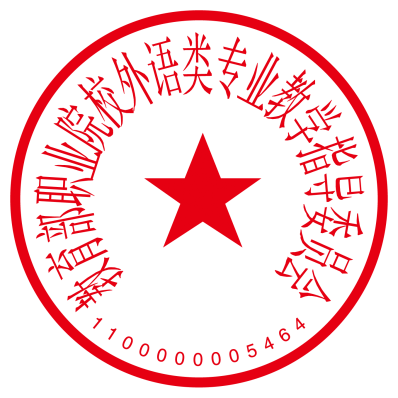 教育部职业院校外语类专业教学指导委员会                                            2015年1月18日附件：基于大数据的高职英语写作教学创新研究课题立项申请书课  题  名  称                                申请课题类型（重点/一般）                     课 题 负 责 人                                负责人所在学校                                填  表  日  期                                教育部职业院校外语类专业教学指导委员会制填表说明本表一律用A4纸打印装订成册，表内空格不够可加页。课题负责人只限一人，课题组主要成员一般不超过5人。课题级别请选择是重点课题还是一般课题。本表须经课题负责人所在学校领导审核，签署明确意见，承担信誉保证并加盖公章后方可上报。封面编号一栏不用填写。申请者的承诺：    我承诺对本人填写的各项内容的真实性负责，保证没有知识产权争议。如获准立项，我承诺以本表为有约束力的协议，按计划认真开展研究工作，取得预期研究成果。                             申请者：                                    		年   月   日课题负责人情况课题组主要成员情况学校科研管理部门情况编号课题名  称课题级  别□ 重点课题         □ 一般课题         □ 重点课题         □ 一般课题         □ 重点课题         □ 一般课题         □ 重点课题         □ 一般课题         □ 重点课题         □ 一般课题         课题负责人姓  名性别出生年月课题负责人最后学历最后学位研究专长课题负责人专业技术职务行政职务课题负责人通讯地址课题负责人联系电话电子信箱课题负责人主要教学工作简历课题负责人主要研究成果姓  名年龄最后学历最后学位专业技术职务研究专长工作单位名称通讯地址（含邮编）联系电话电子信箱一、立项依据及目标一、立项依据及目标1.现状与背景分析（包括已有研究或实践基础）（限300字以内）1.现状与背景分析（包括已有研究或实践基础）（限300字以内）2.研究内容、目标、要解决的问题及主要特色和创新点（限500字以内）2.研究内容、目标、要解决的问题及主要特色和创新点（限500字以内）3.预期研究成果（限200字以内）二、研究方法及具体进度安排（限200字以内）三、经费预算（供外语教指委确定资助数额参考用）三、经费预算（供外语教指委确定资助数额参考用）三、经费预算（供外语教指委确定资助数额参考用）序号经费开支科目经费预算金额（元）123456总   计总   计四、课题负责人所在学校意见（请说明学校是否提供相关配套经费支持）　　　　　　　　　　　　　　　　　学校负责人签字：学  校  公  章年　　  月　　 日五、教育部职业院校外语类专业教学指导委员会专家组意见　组长签字：            　　　　　　　                                 年      月     日